Immunization Requirements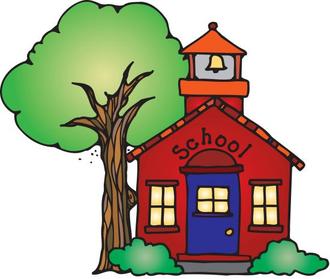 Unless specifically exempted, Alabama law (code of Alabama 1975, Section 16-30-4) requires an Alabama Certificate of Immunization to be on file for each child enrolled in schools in Alabama. Immunization requirements by age are detailed via the ADPH website at www.adph.org/immunizations.*DTP-  5 doses; 4 are acceptable if the 4th dose is given on or after the 4th birthday*Tdap- 1 dose for children 11 years or older and entering the 6th grade*Polio- 4 doses; 3 doses are acceptable id 3rd dose was given on or after the 4th    birthday*MMR- 2 doses* Varicella- 1 dose; (2 doses separated by at least 28 days for persons 13 years of age or older beginning the vaccination series)